załącznik nr 1 do zarządzenia nr 40 Rektora UŁ z dnia 9.11.2020 r.………………. ………………(miejscowość i data)Dane studenta/uczestnika studiów doktoranckich*: …………………………………………………  (nazwa wydziału Uniwersytetu Łódzkiego)Kierunek studiów/zakres studiów doktoranckich*  ............................................Rok studiów ………………………….Forma studiów: stacjonarne/niestacjonarne*Imię i nazwisko  ...............................................................................................nr albumu .................................Adres do korespondencji....................................................................................………………………………………………………………Wniosek dotyczy semestru/roku *  ……………………………. ………………………………………………………        (dziekan UŁ, do którego kierowany jest wniosek)Wniosek o ulgę w  opłatach za zajęcia dydaktyczneWnoszę ozwolnienie z części opłaty*odroczenie terminu uiszczenia opłaty*inną formę ulgi* :  ………………:………………………………………………………….Uzasadnienie wniosku: ________________________________________________________________________________________________________________________________________________________________________________________________________________________________________________________________________________________________________________________________________________________________________________________________________________________________________________________________________________________________________________________________________________________________________________________________________________________________________________________________________________________________________________________________________________                    .................................................					                    (podpis studenta/uczestnika studiów doktoranckich)Załączniki: 	............................................................		............................................................Wypełnia dziekanat:Data rozpoczęcia studiów ...........................Ostatni zaliczony semestr/rok* ...............................Średnia ocen ze studiów ........................Średnia ocen z ostatniego semestru/roku* ........................Uwagi ...........................................................................................................................................							..........................................................								   (pieczątka i podpis								pracownika dziekanatu)* niepotrzebne skreślić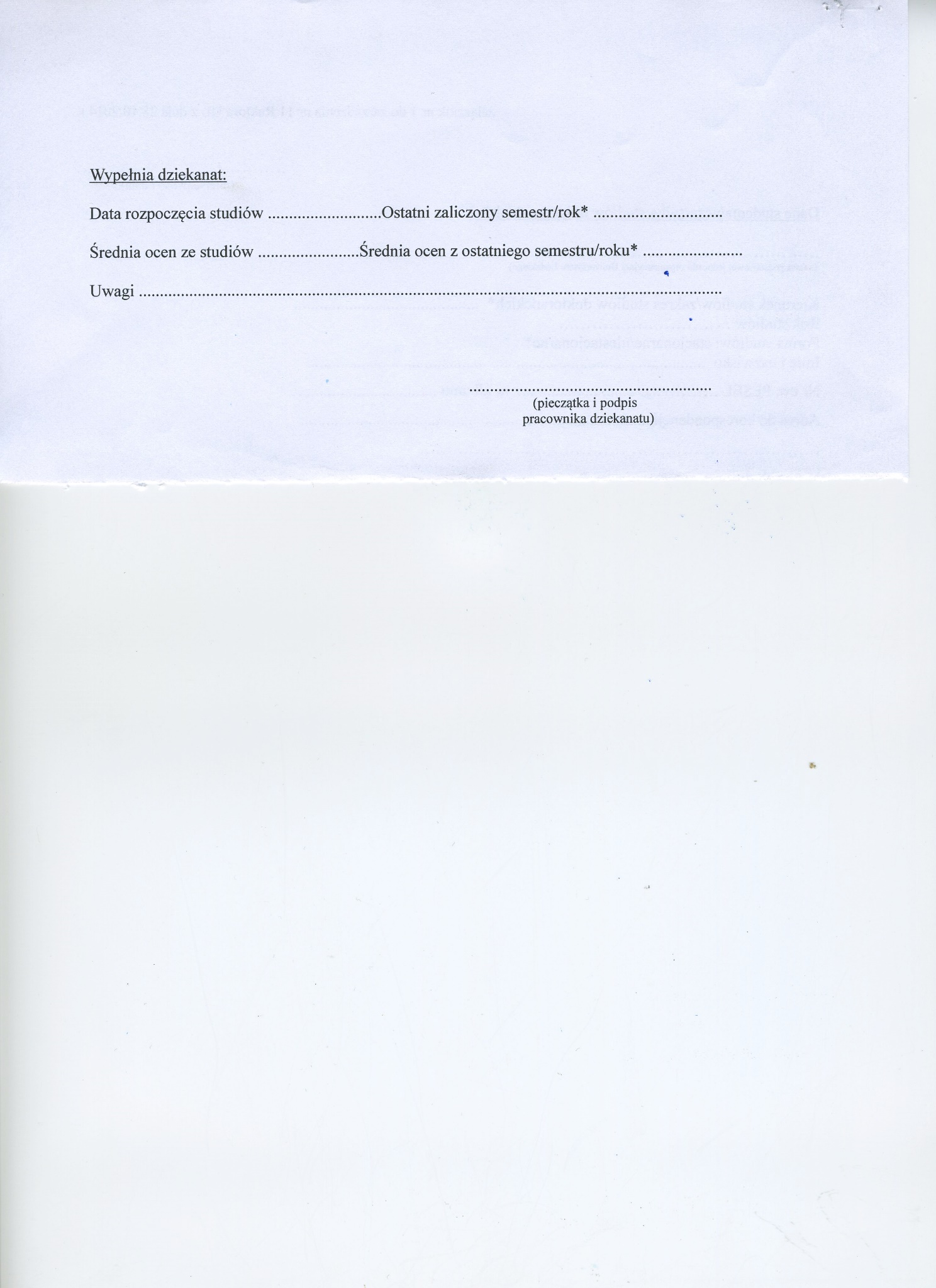 Załącznik nr 1 do zarządzenia nr 51 Rektora UŁ z dnia 14.02.2024 r.(załącznik nr 2 do zarządzenia nr 40 Rektora UŁ z dnia 9.11.2020 r.)Rektor Uniwersytetu Łódzkiego 90-136 Łódź, ul. Narutowicza 68............................................................             	(miejscowość i data)   ……………………………………………..                (pieczątka wydziału UŁ)   .................................................................... (Imię i nazwisko)student/uczestnik studiów doktoranckich* ………….  semestru/roku na kierunku/w zakresie* ………………………….. , …………………………………………………  (nazwa wydziału Uniwersytetu Łódzkiego)nr albumu ..................... DECYZJANa podstawie: art. 104 oraz art. 107 ustawy z dnia 14 czerwca 1960 r. Kodeks postępowania administracyjnego (t.j. Dz. U. 2023 r., poz. 775), art. 79 ust. 3 ustawy z dnia 20 lipca 2018 r. Prawo o szkolnictwie wyższym i nauce (t.j. Dz. U. z 2023 r., poz. 742 ze zm.) oraz:§ 4 ust. 10 oraz § 7 ust. 2** zarządzenia nr 19 Rektora UŁ z dnia 23.10.2020 r. w sprawie zasad odpłatności za usługi edukacyjne w Uniwersytecie Łódzkim ze zm. (dot. Polaków) lub § 3 ust. 4 i 5 zarządzenia nr 87 Rektora UŁ z dnia 11.04.2022 r. w sprawie: wysokości opłat za zajęcia dydaktyczne wnoszonych przez cudzoziemców korzystających z usług edukacyjnych w Uniwersytecie Łódzkim (dot. cudzoziemców, którzy rozpoczęli korzystanie z usług edukacyjnych w UŁ przed rokiem akademickim 2023/2024) lub§ 3 ust. 7 i 10 zarządzenia nr 112 Rektora UŁ z dnia 5.05.2023 r. w sprawie: opłat wnoszonych przez cudzoziemców korzystających z usług edukacyjnych w Uniwersytecie Łódzkim (dot. cudzoziemców rozpoczynających korzystanie z usług edukacyjnych w UŁ od roku akademickiego 2023/2024)* przyznaję / nie przyznaję* ulgę / ulgi* w opłatach za zajęciach dydaktyczne:............................................................................................................................................................................................................................................................................................................................................................................................                 (postać ulgi)Uzasadnienie:............................................................................................................................................................................................................................................................................................................................................................................................ .............................................................................................................................................................................................. .............................................................................................................................................................................................. .............................................................................................................................................................................................. Uzasadnienie powinno zawierać umotywowaną ocenę opisanego we wniosku stanu faktycznego w świetle obowiązujących przepisów prawa oraz wskazanie jaki związek zachodzi pomiędzy tą oceną, a treścią rozstrzygnięcia (wyjaśnienie przyczyn rozstrzygnięcia).Pouczenie:Od niniejszej decyzji stronie przysługuje wniosek do Rektora UŁ o ponowne rozpatrzenie sprawy w terminie 14 dni od jej doręczenia. Odwołanie wnosi się za pośrednictwem Dziekana UŁ, który wydał niniejszą decyzję. 					z upoważnienia Rektora UŁ...............................................            (podpis i pieczątka dziekana)Decyzję doręczono stronie w dniu ……………………			.............................................. ………           (podpis studenta/ uczestnika studiów doktoranckich)* niepotrzebne skreślić** w przypadku, gdy decyzja nie dotyczy zgody na uiszczenie w ratach opłaty za powtarzanie określonych zajęć lub za zajęcia nieobjęte planem studiów albo indywidualnym planem studiów i określenia terminów i wysokości rat,  należy skreślić wyrażenie: „§ 4 ust. 10 oraz ”.